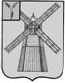 АДМИНИСТРАЦИЯ ПИТЕРСКОГО МУНИЦИПАЛЬНОГО РАЙОНА САРАТОВСКОЙ ОБЛАСТИР А С П О Р Я Ж Е Н И Еот 10 марта  2017 года  № 44-рс. ПитеркаО создании комиссии по организации и проведениюаукционов на право заключения договоров арендыземельных участков, находящихся в собственностиПитерского муниципального района и Питерскогомуниципального образования, а также земельныхучастков, государственная собственность на которыене разграничена, на территории Питерского муниципального района Саратовской областиВ соответствии ст. 39.11 и 39.12 Земельного кодекса Российской Федерации от 25 октября 2001 года №136-ФЗ, руководствуясь Уставом Питерского муниципального района Саратовской области:1. Создать комиссию по организации и проведению аукционов на право заключения договоров аренды земельных участков, находящихся в собственности Питерского муниципального района и Питерского муниципального образования, а также земельных участков, государственная собственность на которые не разграничена, на территории Питерского муниципального района Саратовской области (далее - Комиссия) в составе согласно приложению №1.2. Утвердить положение о Комиссии  согласно приложению № 2.3. Признать утратившим силу:- распоряжение администрации Питерского муниципального района №261-р от 1 декабря 2015 года «О создании комиссии по организации и проведению аукционов на право заключения договоров аренды земельных участков, находящихся в собственности Питерского муниципального района и Питерского муниципального образования, а также земельных участков, государственная собственность на которые не разграничена, на территории Питерского муниципального образования» (с изменениями от 23 марта 2016 года №43-р) 4. Контроль за исполнением настоящего распоряжения возложить на председателя комитета по экономике, управлению имуществом и закупкам администрации Питерского муниципального района Половникову О.В.Глава муниципального района                                                                С.И. Егоров Приложение №1 к распоряжению администрации муниципального района  от 10 марта 2017 года № 44-рСОСТАВкомиссии по организации и проведению аукционов на право заключения договоров аренды земельных участков, находящихся в собственности Питерского муниципального района и Питерского муниципального образования, а также земельных участков, государственная собственность на которые не разграничена, на территории Питерского муниципального района Саратовской области (далее – Комиссия)ВЕРНО: управляющий делами администрации               муниципального района                                                          В.В. КунавинаПриложение № 2 к распоряжениюадминистрации муниципального района  от 10 марта 2017 года № 44-рПОЛОЖЕНИЕо комиссии по организации и проведению аукционов на право заключения договоров аренды земельных участков, находящихся в собственности Питерского муниципального района и Питерского муниципального образования, а также земельных участков, государственная собственность на которые не разграничена, на территории Питерского муниципального района Саратовской области (далее – Положение)Общие положения Настоящие Положение определяет компетенцию и организационные основы деятельности комиссии по организации и проведению аукционов на право заключения договоров аренды земельных участков, находящихся в собственности Питерского муниципального района и Питерского муниципального образования, а также земельных участков, государственная собственность на которые не разграничена, на территории Питерского муниципального района Саратовской области (далее – Комиссия). В своей деятельности Комиссия руководствуется действующим законодательством Российской Федерации и настоящим Положением. Комиссия является постоянно действующим органом.Компетенция Комиссии    2.1. Основной задачей Комиссии является представление интересов организатора аукциона администрации Питерского муниципального района Саратовской области при проведении аукционов на право заключения договоров аренды земельных участков, находящихся в собственности Питерского муниципального района и Питерского муниципального образования, а также земельных участков, государственная собственность на которые не разграничена, на территории Питерского муниципального района Саратовкой области.2.2. Основными функциями комиссии являются:2.2.1. Рассмотрение заявок на участие в аукционах, юридическими и физическими лицами  (далее – претенденты), на предмет соответствия требованиям, установленным Извещением о проведение аукциона, и соответствия претендентов требованиям, предъявленным к Участникам, устанавливает факты соответствия порядку денежных средств от претендентов для оплаты задатков.2.2.2. Принятие решения о допуске к участию в аукционе и признании претендентов участниками аукционов или об отказе в допуске претендентов к участию в аукционе.2.2.3. Проведение аукционов в порядке, установленном действующим законодательством Российской Федерации. 2.2.4. Составление и подписание протокола о результатах аукционов.3. Организация деятельности Комиссии3.1. Состав Комиссии и последующие его изменения утверждаются распоряжением администрации Питерского муниципального района Саратовской области.3.2. В состав Комиссии входят председатель Комиссии, заместитель председателя Комиссии, секретарь Комиссии и члены Комиссии.3.3.  Председатель комиссии:- осуществляет общее руководство деятельностью Комиссии, планирует деятельность Комиссии, созывает и ведет заседание Комиссии, дает поручения заместителю председателя Комиссии и членам Комиссии, формирует повестку дня заседания Комиссии, функции председателя Комиссии в его отсутствие осуществляет его заместитель.3.4. Секретарь комиссии:- осуществляет работу по подготовке документов для рассмотрения на заседании Комиссии, оповещает членов Комиссии о месте, времени проведения заседания Комиссии, повестке дня;- обеспечивает заблаговременное представление членам Комиссии документов по вопросам повестки дня заседания Комиссии; - ведет и оформляет протокол заседания Комиссии;- обеспечивает сохранность документов, связанных с деятельностью Комиссии;- функции секретаря Комиссии в его отсутствие осуществляет один из присутствующих членов Комиссии.3.5. Заседание Комиссии проводит председатель Комиссии, а в его отсутствие – заместитель председателя Комиссии.В случае отсутствия председателя Комиссии и заместителя председателя Комиссии заседание Комиссии проводит один из членов Комиссии.3.6. Члены Комиссии участвуют в ее работе лично. Заседание Комиссии считается правомочным, если на нем присутствует не менее 50% от общего числа членов Комиссии.3.7. Решения Комиссии принимаются простым большинством голосов членов Комиссии, присутствующих на заседании, путем открытого голосования.3.8. Решения, принимаемые Комиссией в пределах ее компетенции, оформляются протоколом рассмотрения заявок на участия в аукционе, а также протоколом о результатах аукциона, который подписывается членами Комиссии, присутствующими на заседании Комиссии, а также Победителем аукциона или Участником, единственно принявшим участие в аукционе, и размещается секретарем Комиссии на официальном сайте торгов не позднее, чем на следующий день после дня подписания протокола.ВЕРНО: управляющий делами администрации               муниципального района                                                        В.В. КунавинаЧиженьков О.Е.  - первый заместитель главы администрации Питерского муниципального района, председатель комиссии;Половникова О.В- председатель комитета по экономике, управлению  имуществом и  закупкам администрации муниципального района, заместитель председателя комиссии; Пономарев Н.В.- начальник отдела по земельно-правовым и  имущественным отношениям администрации муниципального района, секретарь комиссииЧлены комиссии:Авдошина Н.Н- начальник финансового управления;Горбулин Н.П.- ведущий специалист отдела по делам архитектуры и        капитального строительства администрации муниципального района;Фурсова Т.А- ведущий специалист отдела  по земельно-правовым и имущественным отношениям администрации муниципального    районаШайкина Г.В- консультант по правовой и кадровой работе администрации       муниципального района.